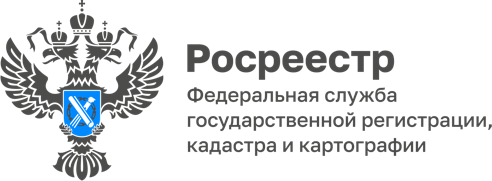  08.08.202110 августа состоится «прямая телефонная линия» с начальником отдела по контролю (надзору) за деятельностью саморегулируемых организаций Управления Росреестра по Алтайскому краю  10 августа на вопросы граждан ответит начальник отдела по контролю (надзору) за деятельностью саморегулируемых организаций Селиванова Елена Николаевна.В ходе «прямой телефонной линии» Елена Николаевна ответит  на вопросы по теме несостоятельности (банкротства) физических и юридических лиц.Ждем ваших звонков с 10.00 до 12.00 на номер 8 (3852) 29 17 41.